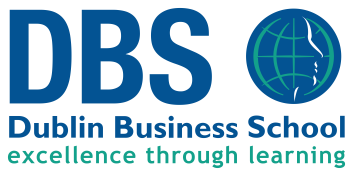 ACCA Paper F8 Audit and AssuranceFebruary – May 2020** Please note you have a choice of Mock evenings and you can attend whichever you prefer **MONTHDAYDATETIMEFebruaryTuesday11, 18, 256:15pm – 9:15pmMarchTuesday3, 10, 24, 316:15pm – 9:15pmAprilTuesday7, 21, 286:15pm – 9:15pmAprilSaturday49:30am – 4:30pmREVISIONDAYDATETIMEMarchSunday2910:00am – 5:00pmAprilSaturday259:30am – 4:30pmAprilSunday2610:00am – 5:00pmMaySunday1010:00am – 5:00pmMOCK EXAMDAYDATETIMEMayMonday, Tuesday18, 196:15pm – 9:30pmQBRDAYDATETIMEMaySunday2410:00am – 5:00pm